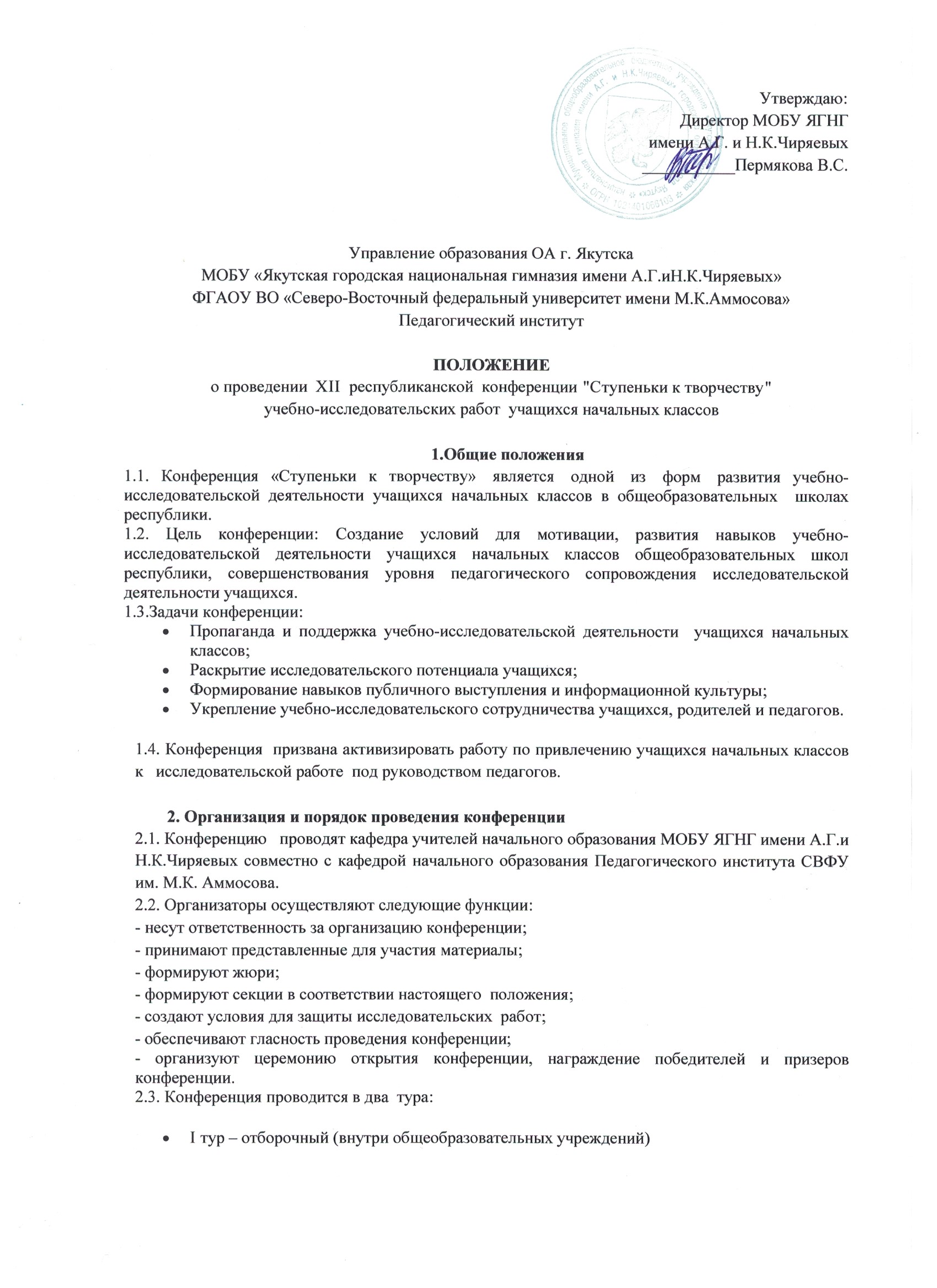 II тур – публичная защита  на республиканской   конференции «Ступеньки к творчеству» пройдет 4 декабря  2021 г. на платформе ZOOM. Ссылка конференции будет отправлена в WhatsApp группы по секциям.2.4. Место проведения: Платформа zoom МОБУ ЯГНГ имени А.Г. и Н.К.Чиряевых  по адресу: Пояркова, 16. 2.4.1. Дата проведения: 4 декабря 2021 г.2.4.2. Время проведения: с 10:00 до 17:30. Начало конференции с 10:00.2.4.3. Порядок и место выступления участников определяется оргкомитетом.2.5.  Участниками конференции являются учащиеся 2 - 4 классов общеобразовательных учреждений Республики Саха (Якутия).  Для участия в конференции представляется 2-3 лучших исследовательских  работ  от   общеобразовательных учреждений.2.6. Для участия в конференции принимаются исследовательские работы по следующим секциям:Мир растений и животныхМир вокруг насБезопасность жизниИстория родного края, семьиМир моих увлеченийТехническое творчество2.7. По каждой номинации защита исследовательских работ рассматривается и оценивается отдельно.2.8. Итоги подводит экспертное жюри.2.9. Жюри формируется по каждой номинации в отдельности из специалистов в области науки, образования, творческих учителей начальных классов  членами оргкомитета.2.10. В случае нарушения условий проведения конференции  жюри имеет право отклонить защиту исследовательской работы.  2.11.  По итогам защиты  исследовательской работы  жюри выбирает победителей по каждой номинации.2.12. Решение жюри является окончательным и пересмотру не подлежит. 2.13. Работа может быть выполнена как одним автором, так и творческой группой, которая, как правило, включает не более 3-4 человек.2.14. Защита работ может осуществляться учащимися на русском и якутском языках. 3. Порядок предоставления и оформления работ3.1. Исследовательские работы предоставляются  в виде презентации, стендовой защиты. 3.2. Заявки на участие в конференции  предоставляются до 28 ноября 2021г. включительно по ссылке https://docs.google.com/forms/d/e/1FAIpQLSc2ISTE0rBlLRT1kSBD1lWzvCE_qpB5VzAZhHa2_iI2RKesAg/viewform?usp=sf_linkПо интересующим  вопросам обращаться на номер телефона  892417100844.Условия проведения конференции4.1. План проведения конференции:10.00 –  10.10  -  Открытие   конференции.10.10 – 13.00 –    Защита  исследовательских работ  по секциям. 13.00 – 14.00 –    Обед14.00 – 17.00 -  Защита  исследовательских работ  по секциям 17.00 – 17.30 - Итог. Награждение  победителей по секциям в соответствии номинаций4.2.Регистрация участников проводится по секциям.4.3. Организационный взнос 200 руб с одного участника. Взнос за участие отправить на счет:Получатель Департамент финансов Окружной администрации города Якутска (МОБУ ЯГНГ им. А.Г. и Н.К. Чиряевых)л/с 20696035160ИНН 1435123698КПП 143501001р/с 40701810198053000002отделение – НБ Республика Саха (Якутия) г. Якутск    ОКТМО 98701000БИК 049805001КБК 69600000000000000131За платные услуги в школы – ФИО ребенка    Код субсидии 211.1002В случае неучастия детей в конференции по техническим причинам возврат взноса  осуществляется по заявлению участника.4.4. Защита исследовательских работ организуется  также по секциям.4.5. Учащиеся выступают с докладами своих результатов учебно-исследовательской работы перед экспертами4.6.Процедура защиты включает:- выступление ученика (не более 5-7мин)-вопросы экспертов;-ответы ученика на вопросы.4.7.Защита исследовательской работы сопровождается демонстрацией материалов, иллюстрирующих выполненную работу.4.8. Результат исследования может быть представлен в различных формах (макет, модель, проект, презентация и т.д) 5. Подведение итогов5.1.  Жюри оценивает работы по десятибалльной системе по следующим критериям:-содержанию-оформлению-защите5.2. Критерии оценивания по содержанию:-умение обосновывать проблему;- наличие исследовательского материала;-соответствие фактов исследования  выбранной теме; - соответствие изучаемой  проблемы и процедуры исследования возрасту.5.3. Критерии оценивания по защите:- осмысление и владение материалом;- умение вступать в диалог по предмету  защиты (умение отвечать на вопросы).5.4.Итоги подводятся по секциям.  5.5.Победители  награждаются дипломами, грамотами.5.6.Каждому участнику вручается сертификат участия в республиканской учебно-исследовательской конференции.Обязательным условием участия в данной НПК является Согласие родителя (законного представителя ) (Приложение1) участника республиканской НПК «Ступеньки к творчеству»   на обработку персональных данных его ребенка (подопечного).Основание: План работы ГМО учителей начальных классов города Якутска на 2021/2022 учебный годПриложение 1. Согласие законного представителяна обработку персональных данных несовершеннолетнегоЯ,_____________________________________________________________________________________,Проживающий по адресу ________________________________________________________________,Паспорт серия______№__________выдан___________________________________________________,Дата выдачи_________, являясь законным представителем несовершеннолетнего _____________________________________________________________________________ «___»____________года рождения на основании ст.64 п.1 Семейного кодекса РФ.Настоящим даю свое  согласие Муниципальному образовательному бюджетному учреждению «Якутская городская национальная гимназия имени А.Г. и Н.К.Чиряевых» Городского округа «город Якутск»(далее МОБУ ЯГНГ имени А.Г. и Н.К.Чиряевых) на обработку и использование персональных данных моего несовершеннолетнего ребенка __________________________ «____»________года рождения в соответствии с требованиями статьи 9 федерального закона от 27.07.06г. «О персональных данных» №152-Ф3, включающих: фамилию, имя, отчество, пол, дату рождения, адрес проживания, контактные телефоны (домашний, мобильный, рабочий), электронный почтовый адрес, место и адрес учебы в целях проведения организационных мероприятий.Предоставляю МОБУ ЯГНГ право осуществлять все действия (операции)- обрабатывать персональные данные моего несовершеннолетнего ребенка посредством внесения их в электронную базу данных, включения в списки (реестры) и отчетные формы, предусмотренные документами, регламинтирующими предоставление данных в вышестоящие организации. Сроки хранения персональных данных моего несовершеннолетнего ребенка составляет пять календарных лет. Передача моих персональных данных иным лицам или иное их разглашение может осуществляться только в рамках работы МОБУ ЯГНГ.Данное Согласие может быть отозвано в любой момент по моему письменному заявлению.Я подтверждаю, что, давая настоящее согласие, я действую по своей воле и в интересах ребенка, законным представителям которого являюсь.Дата «____»_______2021г.     Подпись:_______________(_________)